MAT103Homework 4Complete the following problems from the Precalculus textbook:Section 2.1 (163-168) - #4, 14, 28, 44, 48, 56
This work is licensed under a Creative Commons Attribution 4.0 International License.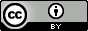 